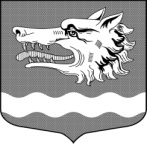 Администрация муниципального образования Раздольевское сельское поселение муниципального образования Приозерский муниципальный район Ленинградской областиПОСТАНОВЛЕНИЕ15 февраля  2016 года                                                                               №  26Об утверждении Порядка сообщения муниципальными служащими администрации муниципального образования Раздольевское сельское поселение о возникновении личной заинтересованности при исполнении должностных обязанностей, которая приводит или может привести к конфликту интересовВ соответствии с Федеральным законом от 25.12.2008 № 273-ФЗ                   «О противодействии коррупции» (с последующими изменениями), Федеральным законом от 02.03.2007 № 25-ФЗ «О муниципальной службе в Российской Федерации» (с последующими изменениями), Указом Президента Российской Федерации от 22.12.2015 № 650 «О порядке сообщения лицами, замещающими отдельные государственные должности Российской Федерации, должности федеральной государственной службы, и иными лицами о возникновении личной заинтересованности при исполнении должностных обязанностей, которая приводит или может привести к конфликту интересов, и о внесении изменений в некоторые акты Президента Российской Федерации», администрация муниципального образования Раздольевское сельское поселение П О С Т А Н О В Л Я Е Т: 1. Утвердить прилагаемый порядок сообщения муниципальными служащими администрации муниципального образования Раздольевское сельское поселение о возникновении личной заинтересованности при исполнении должностных обязанностей, которая приводит или может привести к конфликту интересов.2. Опубликовать настоящее постановление в средствах массовой информации и разместить на сайте администрации. 3. Настоящее постановление  вступает в силу на следующий день после его официального опубликования.Глава администрации                                                                     А.Г. СоловьевС приложениями можно ознакомиться на сайте администрации «раздольевское.рф»